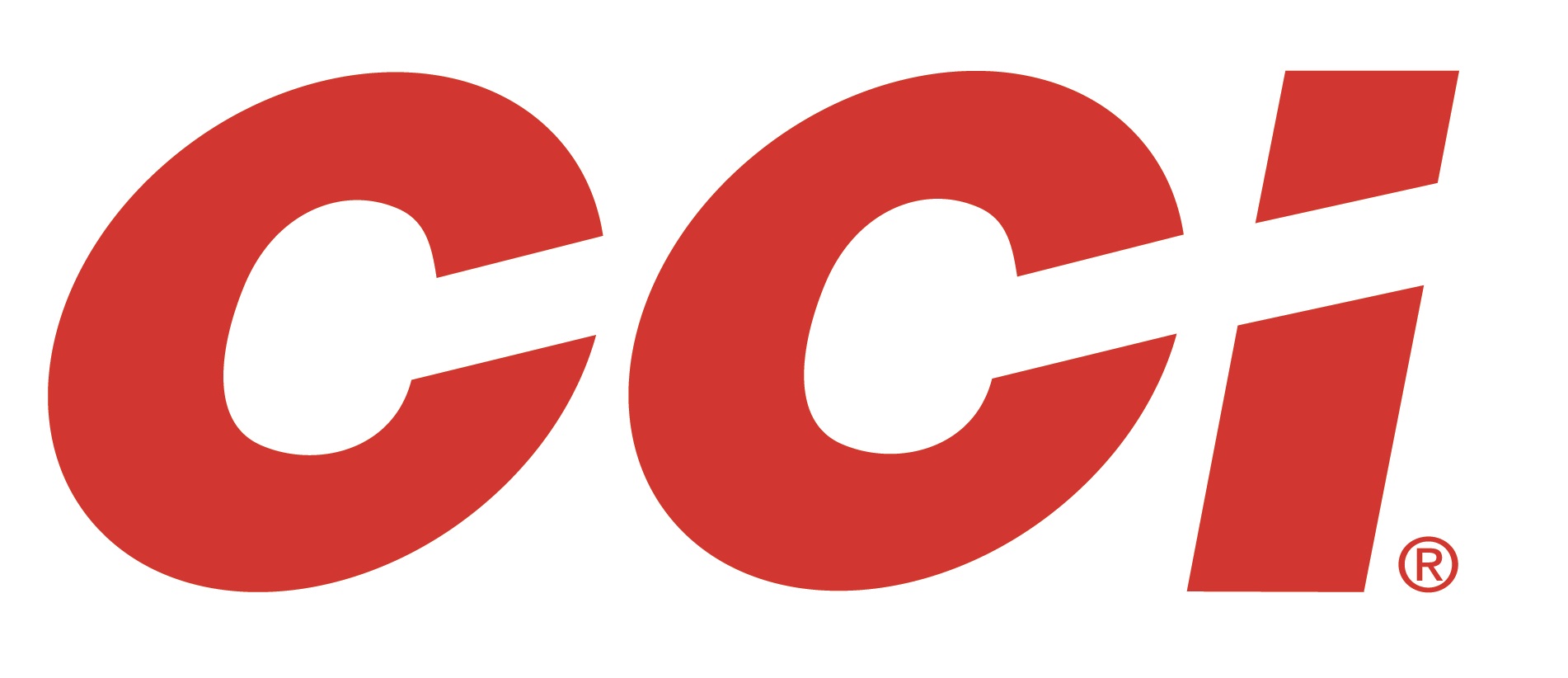 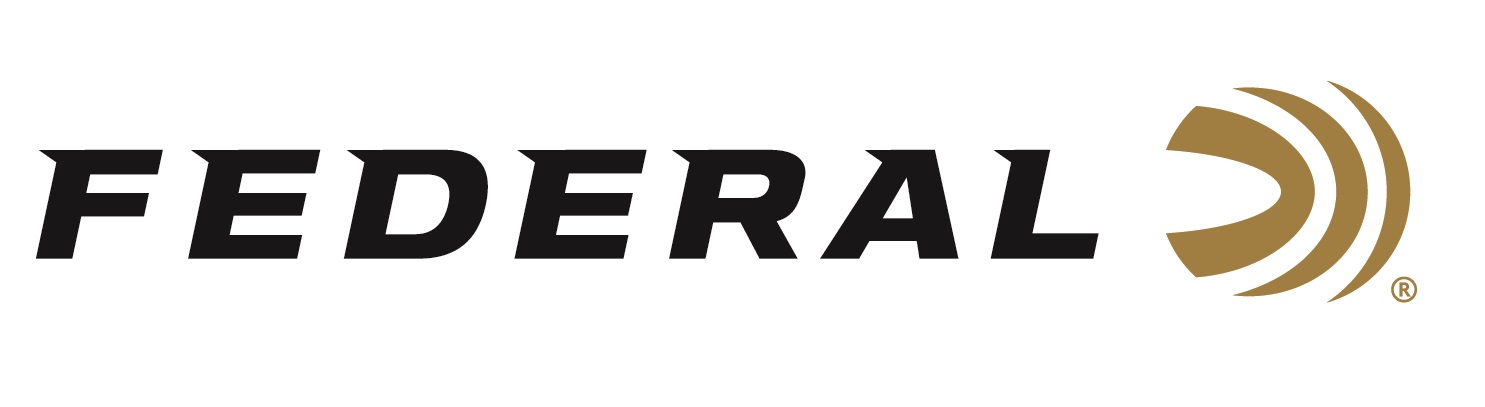 FOR IMMEDIATE RELEASE 		 		 CCI and Federal Sponsored Shooters Broke Several World Records and Won Three Championship Titles at World Speed ShootANOKA, Minnesota – April 21, 2021 – CCI and Federal Ammunition sponsored shooters Grant Kunkel and Chris Barrett broke multiple world records and earned world championship titles in three divisions at the recent World Speed Shoot. The 2021 Steel Challenge Shooting Association World Speed Shooting Championship Match was held April 14-18 at the CMP Talladega Marksmanship Park in Talladega, Alabama, presented by CCI and Federal Ammunition.Of the 637 guns in the match, Kunkel finished high overall and set a new world record in the Rimfire Rifle Iron Division turning in a performance of 53.97 seconds. The previous record was 58.86. Kunkel was the first person to shoot a sub-five-second stage with a 4.98-second finish on the “Smoke and Hope” stage. He also set four stage world records and took 1st place in that division. In addition, Kunkel claimed the world champion title in the Rimfire Rifle Optics Division, second-place finish in the Pistol Caliber Carbine Optics Division and third place in the Rimfire Pistol Optics Division. In all, Kunkel managed to set eight world records for fastest stage time in a given division. “To have earned a high overall win and set all the records Grant did is amazing,” said Federal’s Shooting Sports Promotions Manager, Jason Spradling. “This is a huge deal. Two years ago, the 60-second mark was broken, and no one thought it would ever be bested. Grant beat it by almost 5 seconds.”“When I am competing at a World Championship there isn’t any room for error, that is why I use CCI Mini-Mags and Federal Syntech pistol ammunition,” said Kunkel. “Their accuracy and reliability are second to none!”Kunkel’s CCI/Federal teammate, Chris Barrett, also had a strong showing. Barrett earned his 5th world title in the Pistol Caliber Carbine Irons Division and set new world records on seven stages. Barret uses Federal Syntech in his PCC rifles and Open Division pistol, and CCI Mini-mags in his rimfire rifles and pistol. “Chris’ hard work and dedication to this sport continue to pay off and we’re extremely proud of his accomplishments,” said Spradling. “We congratulate Grant and Chris on such outstanding performances.” Mini-Mag was CCI’s original offering, and it’s still one of their most popular. The accurate 22 LR load feeds reliably and minimizes fouling thanks to clean-burning powder, and it feeds reliably thanks to CCI priming and brass. For more information on CCI Ammunition, go to www.cci-ammunition.com.The exclusive polymer coating in Federal’s Syntech ammunition prevents harsh metal-on-metal contact between the bullet and bore, eliminating copper and lead fouling. Combined with clean-burning powders and the Catalyst lead-free primer, Syntech loads keep your gun cleaner, longer, so you can shoot more—and shoot better. For more information on Federal ammunition, visit www.federalpremium.com. Press Release Contact: JJ ReichSenior Communications Manager - Firearms and AmmunitionE-mail: VistaPressroom@VistaOutdoor.com About CCI AmmunitionDick Speer founded Cascade Cartridge, Inc. in 1951 next to the Snake River in Lewiston, Idaho. The company manufactured and marketed centerfire primers for government use in its infancy. CCI now develops them for sporting applications as part of Vista Outdoor and is the world leader in rimfire products. The company also produces industrial powerloads and Blazer centerfire handgun ammunition. For more information, visit www.cci-ammunition.comAbout Federal AmmunitionFederal, headquartered in Anoka, MN, is a brand of Vista Outdoor Inc., an outdoor sports and recreation company. From humble beginnings nestled among the lakes and woods of Minnesota, Federal Ammunition has evolved into one of the world's largest producers of sporting ammunition. Beginning in 1922, founding president, Charles L. Horn, paved the way for our success. Today, Federal carries on Horn's vision for quality products and service with the next generation of outdoorsmen and women. We maintain our position as experts in the science of ammunition production. Every day we manufacture products to enhance our customers' shooting experience while partnering with the conservation organizations that protect and support our outdoor heritage. We offer thousands of options in our Federal Premium and Federal® lines-it's what makes us the most complete ammunition company in the business and provides our customers with a choice no matter their pursuit.